ИНОВАЦИОНЕН ЛАГЕР ЗА СТУДЕНТИ ОТ СПЕЦИАЛНОСТВетеринарна медицина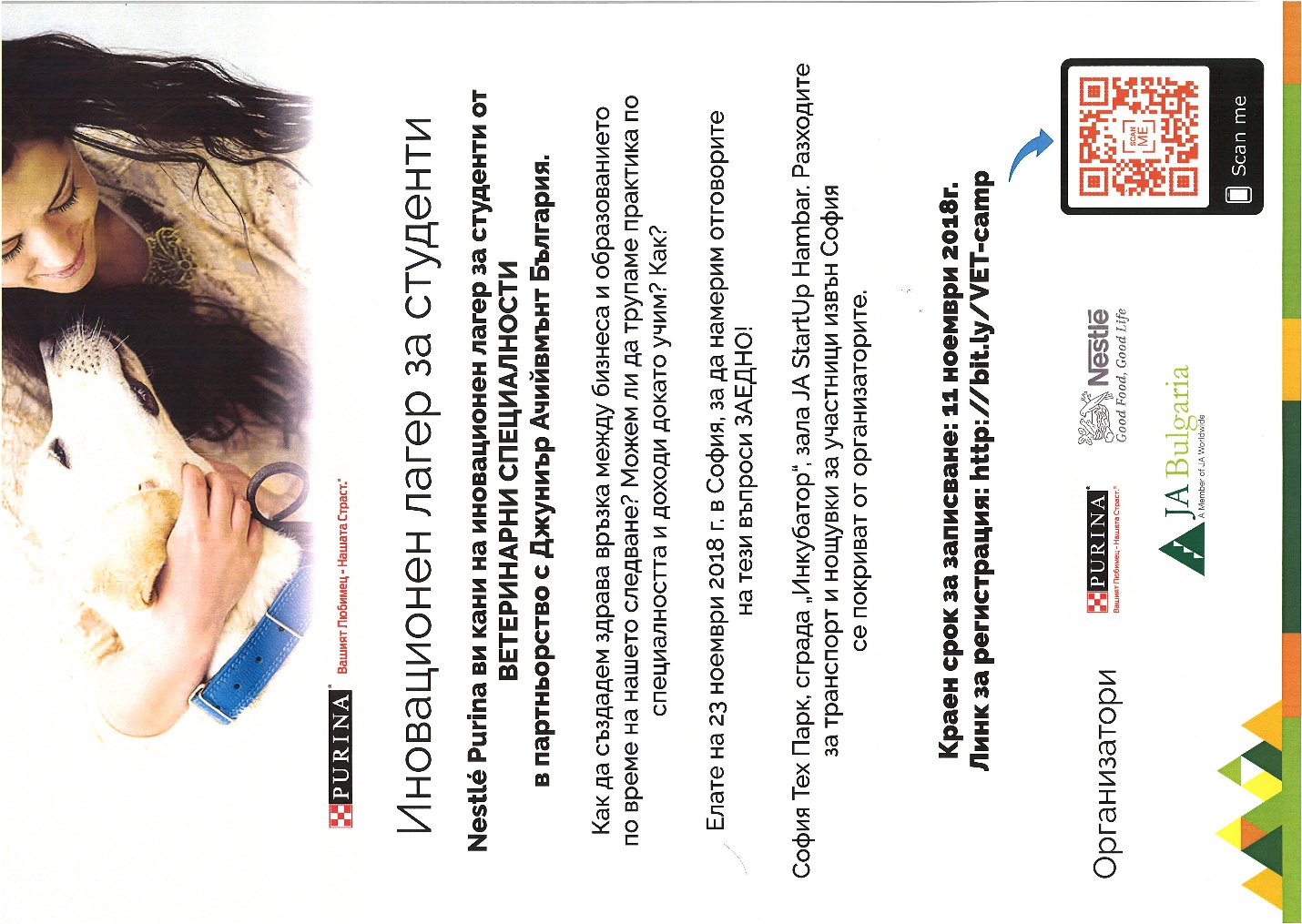 